СТК «Гринтур» в честь Всемирного дня туризма 27.09.2020  организует детский / взрослый  выход на природу, для развития спортивного туризма, в том числе развитие детско-юношеского спорта.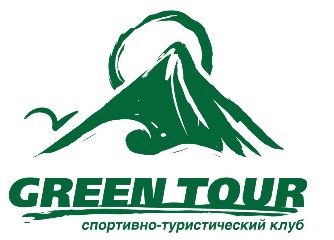 В ходе однодневного путешествия к истокам ключа Смольный (Шкотовский район, подножие горы Литовка 1279м.) туристы познакомятся красивой речкой и шикарными водопадами: Смольный, Трехглавый, Медвежий. Кроме этого инструктора спортивно-туристского клуба Гринтур, расскажут про интересные к посещению места Приморского края, прокатят на троллее над водопадом и приготовят вкусный лесной чай на костре. Исходные данные: Поход на один день, ключ Смольный. Старт из Владивостока в 07-30, ориентировочное прибытие во Владивосток  в 21-00Проезд и питание за счет участников. Дополнительных взносов и сборов нетСбор группы в Анисимовке у шлагбаума перед нефтебазой в 10-00   27.09.20.Длинна пешего пути в одну сторону 8 км. 3-4 часаЭлектричка Владивосток- Анисимовка прибывает в Анисимовку в 09-58, обратная во Владивосток из Анисимовки в 18-54С собой иметь еду на весь день. В середине маршрута будет костер и кипяток/чай. Обед будет праздничный берите сало…, торты и гитару!От Владивостока до Анисимовки ехать на авто 123 км примерно 2 часа. (поворот с находкинской трассы в сторону Новонежино)Связь с инструктором по тел 89147058370 или радиостанция 144,550 Мгц (Зеленый)На случай дождя на обеде будет большой общественный тент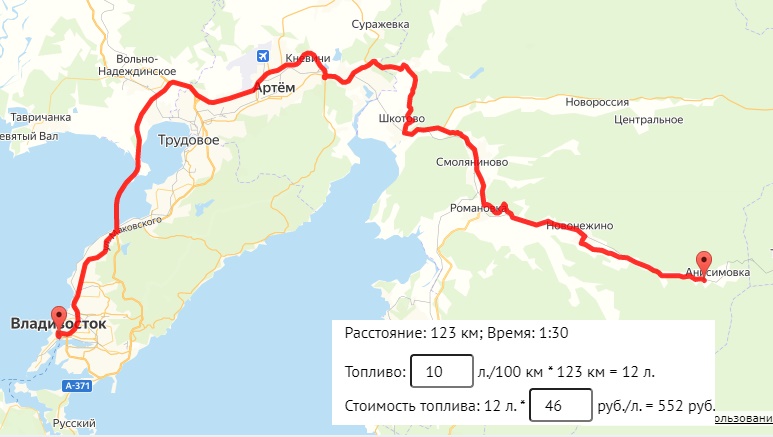 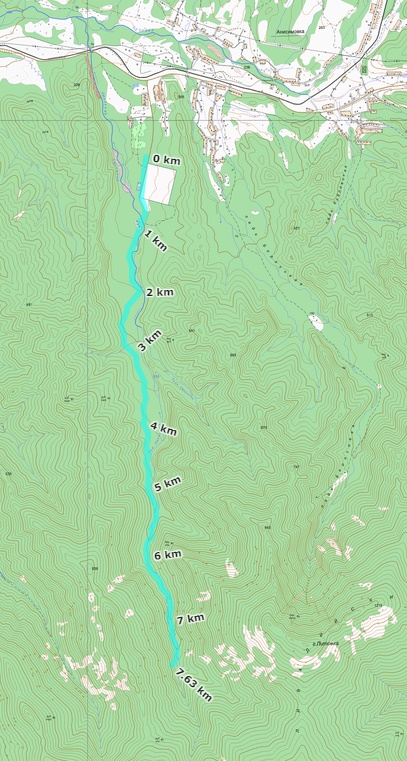  «0» километр у шлакбаума базы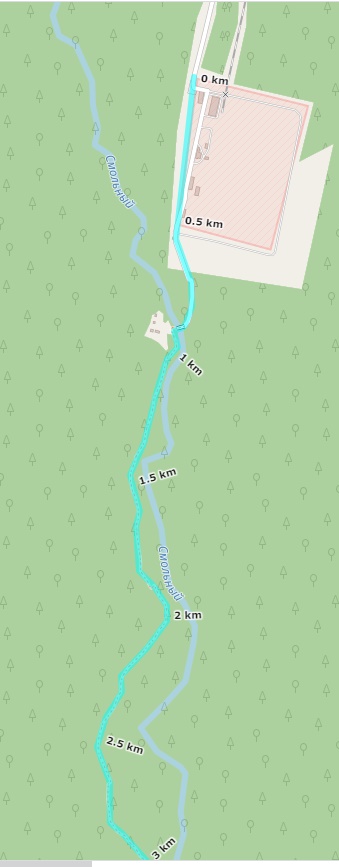  Обед возле вдп.Медвежий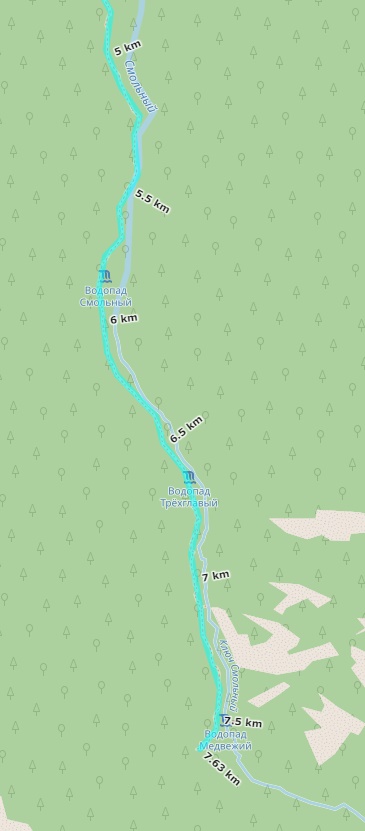 По итогам однодневного выхода все желающие смогут:сдать тест на знание географии и природы Приморского края; получить в копилку 16 км и один день похода на значок «Турист России»записаться на бесплатное посещение школы туризма Начального уровняполучить адрес и контакты инструкторов Гринтура, сайта Гринтура.Получить на е-майл общее фото.Фото: http://turizm.primkray.ru/galleries/smolnyy-klyuch-09102016http://turizm.primkray.ru/sites/default/files/images/IMG-20151121-WA0005.jpg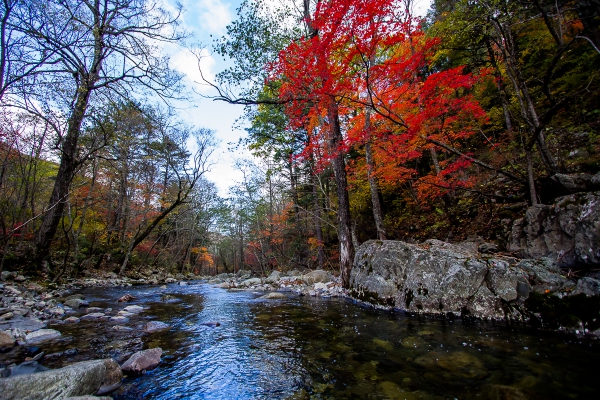 Место встречи указано на схеме: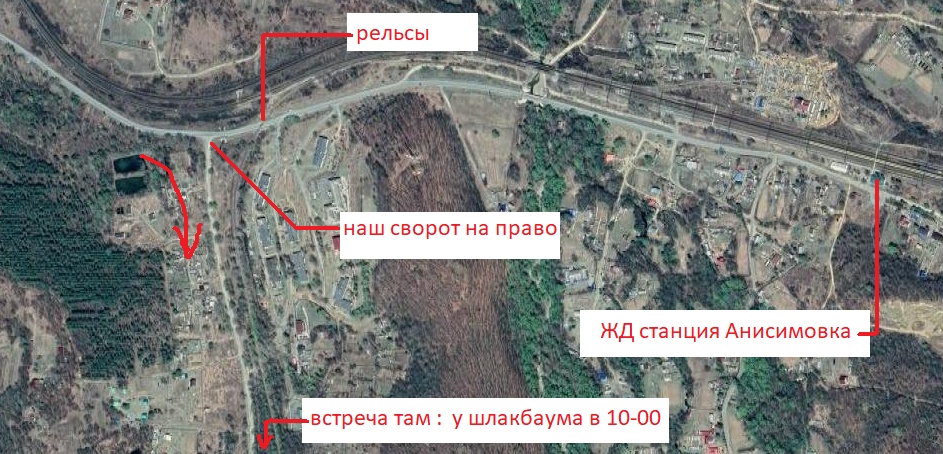 